Tiny Robins Day NurseryNurturing your child’s full potential by encouraging creativity, risk and challenge.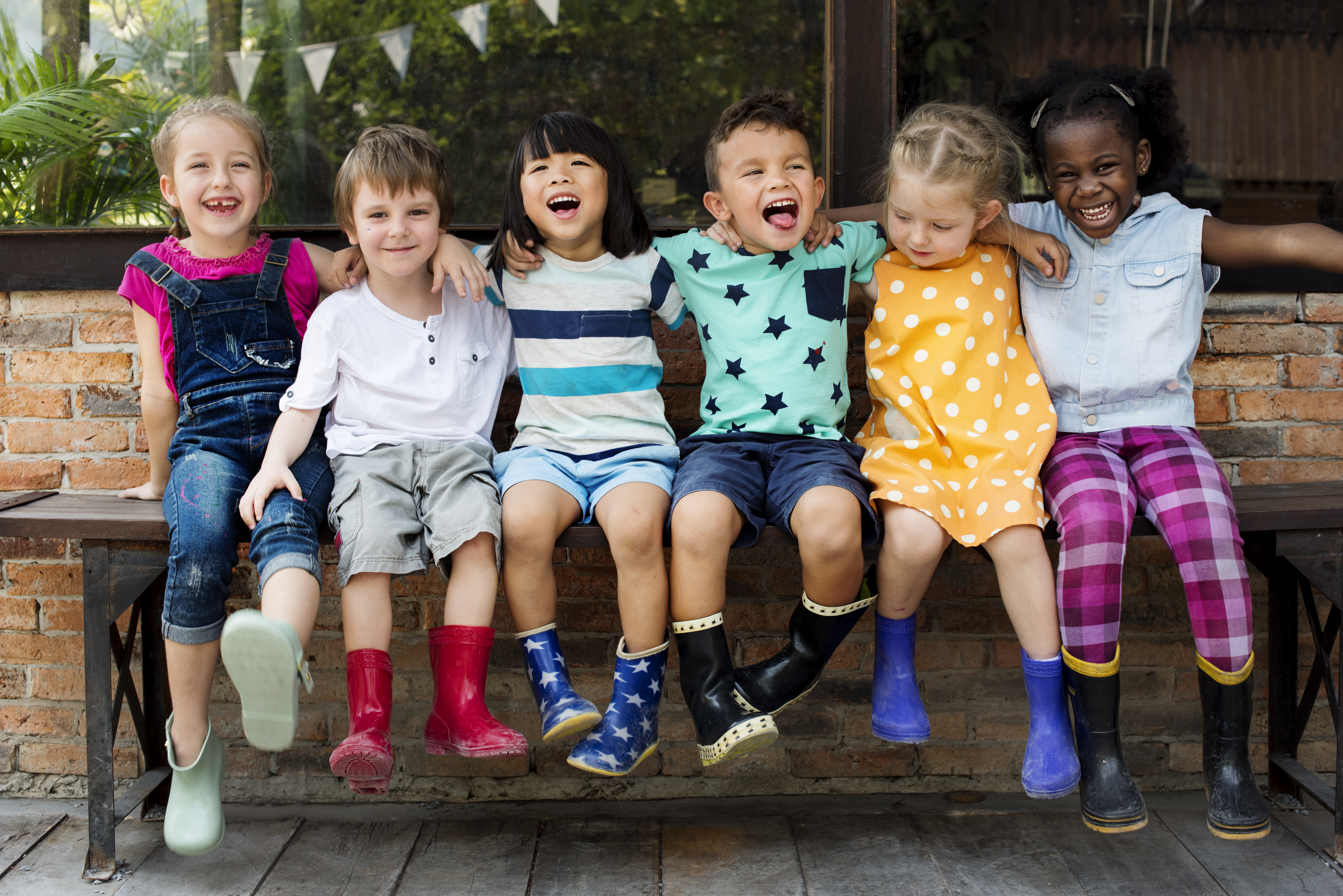 Supporting your child’s development by individualized play based learning.Our Aim:To provide a safe, secure and stimulating environment that promotes self-esteem and confidence, where each child’s individuality is valued and nurtured.We provide exceptional care to ensure all of your childs needs are met and each child thrives in a developmentally appropriate, caring and compassionate environment. We believe that each child is a unique individual with special talents that we will encourage.We believe that parent partnership and close working relationships are the best ways to identify and meet a childs changing needs. We aim to meet each family’s expectations and believe the only way to do this is through dialogue.Who we are: We are a small, privately owned day nursery registered for 50 children between the ages of 6 weeks and 5 years. We are situated adjacent to the Queens Medical Centre and near to the main Nottingham University campus. We can be found on the main Derby Road leading into Nottingham City Centre. There are good bus links and off road pick up and drop off parental parking. 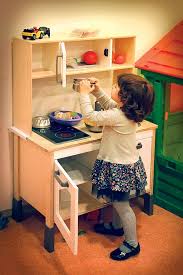 We have three main rooms in the nursery.	Hatchlings   (babies age 6 weeks-1 year)	Cygnets (babies 1-2 years)	Swans  (2-3years) and 	Wise Owls  (3-5 years)The age ranges above are used as a guide only and your childs readiness to move into another room will be based on their individual developmental needs and will be agreed in consultation with parents.We have named key persons for each child, in small family groups, this enables staff to build a positive bond, provide emotional security and is also key to ensuring your childs unique needs are met; this allows us to nurture their talents and personalities. We provide open access, developmentally appropriate learning resources, which encourages children to follow their interests, allows them to become immersed in their play and fosters independence. We have a beautiful, large thoughtfully planned and developed outside area with a dedicated age appropriate play areas. We use an electronic App called Babys days; this is the main way we record your child’s experiences in nursery and keep you up to date with progress We share special times and achievements in your child’s day with photos and comments. You have access to your child’s records only.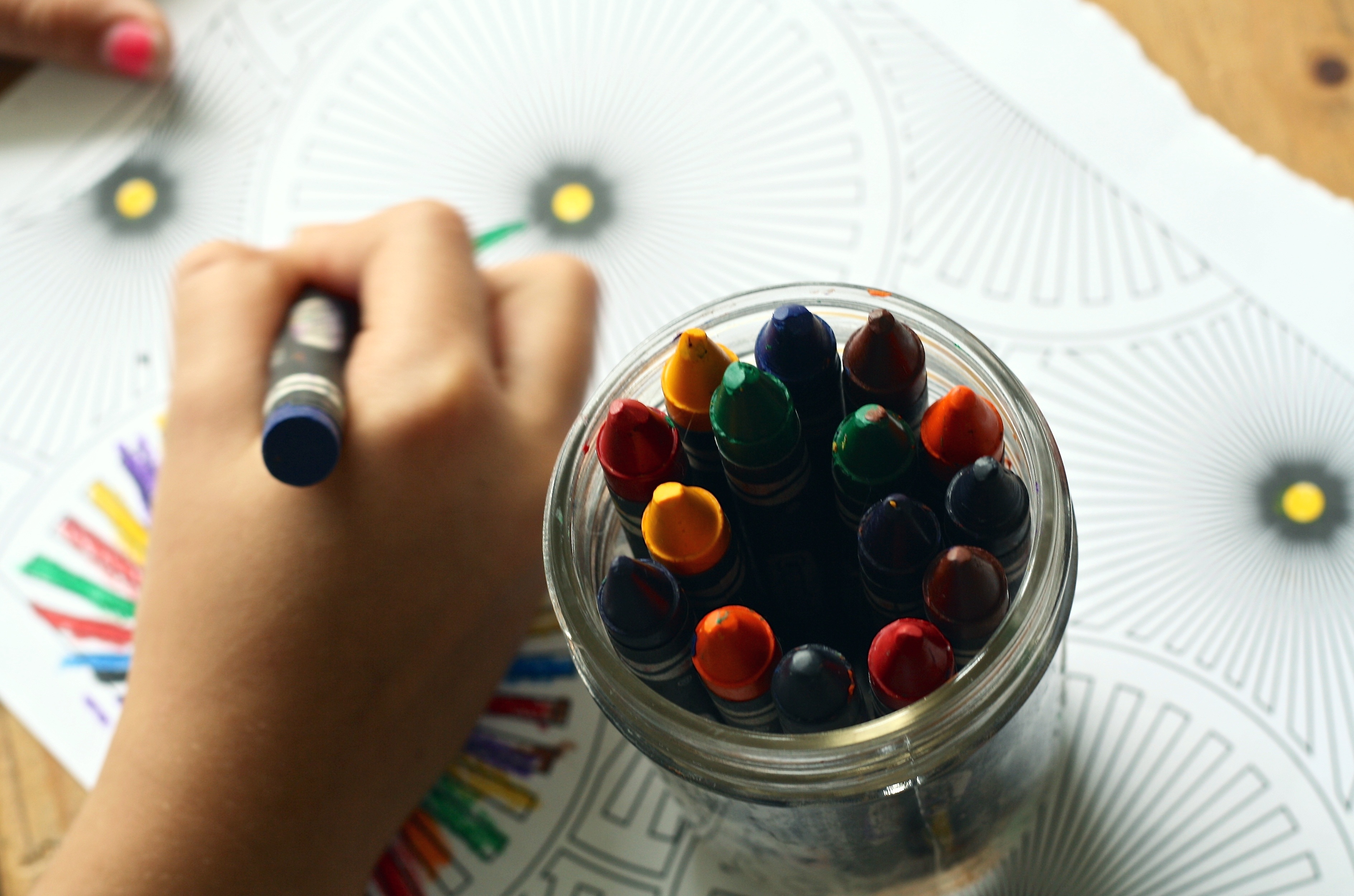 Our Team: Our working Owner/Director is a qualified Paediatric Nurse/Health Visitor and The Manager is a degree qualified Early Years Educator. We consult an experienced early years specialist to ensure that our provision meets the holistic needs and age/stage of development for your child. All staff are appropriately qualified, are carefully vetted and rigorously interviewed to ensure they possess the knowledge, skills and qualities required to support children’s’ care, development and learning. We maintain our quality by seeking parental feedback and through self- evaluation. Staff are continually assessed in their role to ensure we are always improving.  We all attend regular training to continuously update our knowledge and skills, which enables us to provide the very best care and education for your child. Background:The Director/ Owner of the nursery, Liz, has a passion for making the nursery home from home, where all children feel safe and loved. She is dedicated to ensuring children are equipped to succeed and are able to reach their full potential. She has particular expertise in child health, growth, development, SEN and safeguarding practices.The Manager, Rachel, is an experienced Early Years Educator with a Degree in Early Years she has previous experience of managing a nursery All of our room leaders and nursery nurses are level 3 qualified; we also employ and train apprentices and all are carefully vetted.  Parental input and partnership:As a parent you know your child best and we love to work in partnership with you and your child and wider family to ensure a full picture of the child is achieved. We ask for your input to tell us all about your child before they start so we can tailor our provision to meet their needs. We also ask for regular feedback in the form of daily interaction, a parental notice board with a monthly question, a newsletter and an annual questionnaire.Early Years Foundation Stage (EYFS):The EYFS sets the standards for the quality of care and Education for children aged birth to 5 years.in the UK Physical development (Prime Area) relates to growth and the development of both fine motor and gross motor skills. The Early Years (0-5 years) are a time of huge developmental changes, sitting, crawling, walking, running and balancing, using and controlling their bodies both indoors and outdoors help develop a healthy heart, lungs and strong bones and muscles. Skills such as picking up and handling objects and eventually using pencils and pens and paints develop writing and builds a sense of achievement.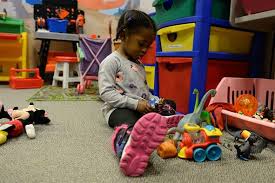 Personal Social and Emotional development (Prime Area) relates to development in areas such as interaction, resilience, managing feelings, emotions and self-regulating behaviours. It supports growing independence and social skills such as sharing and taking turns. It supports learning together and learning to be tolerant, kind and considerate.Communication, language and literacy (Prime area) relates to verbal and non-verbal communication, early reading and writing. Again language development is a major growth area for children in the first years, it is vital for opening up access to other areas of learning and for making their own needs and wants made known to others. It links closely to Personal, social and emotional areas of learning, as language is a skill used to share and to identify feelings, wants and emotions. We have provided communication friendly spaces both indoors and outdoors, children will also participate in daily story, singing and discussion times to develop listening skills and increase their vocabulary.The three Prime Areas are interlinked and support each other; they are directly linked to all specific areas of development and will develop at different rates for every child.Mathematics includes number, space, shape and measure, these develop with time and experience of hands on activities as concepts are learned, through interaction with the environment and the experiences we offer. Knowledge of the world includes knowledge of families, cultures and the world around us. These are learned through activities which start form the childs immediate surroundings and family and slowly widens to other peoples, and different locations. It includes who and why things are and involves simple scientific concepts.Expressive arts and design relates to different media paints chalks, pencils and crayons, collage, box modelling and creative and sensory play, and music; all are used to express ideas, feelings and thoughts and design of simple structures. In the Moment Planning: At Tiny Robins interactions, interventions and key moments happen throughout every day. Practitioners observe the childrens play and enhance their learning using the child interests to extend knowledge and ability. Children learn ‘in the moment’ so no forward planning is required. Nutrition: Our Family grouping provides opportunities for developing social skills, independence and self regulation. Staff and children will eat snacks and meals together and children will be encouraged to try new foods. We use meal times as a learning opportunity, children will learn the benefits of healthy eating and hydration, personal hygiene, as well as, when ready, good table manners, serving themselves, setting and clearing the table. 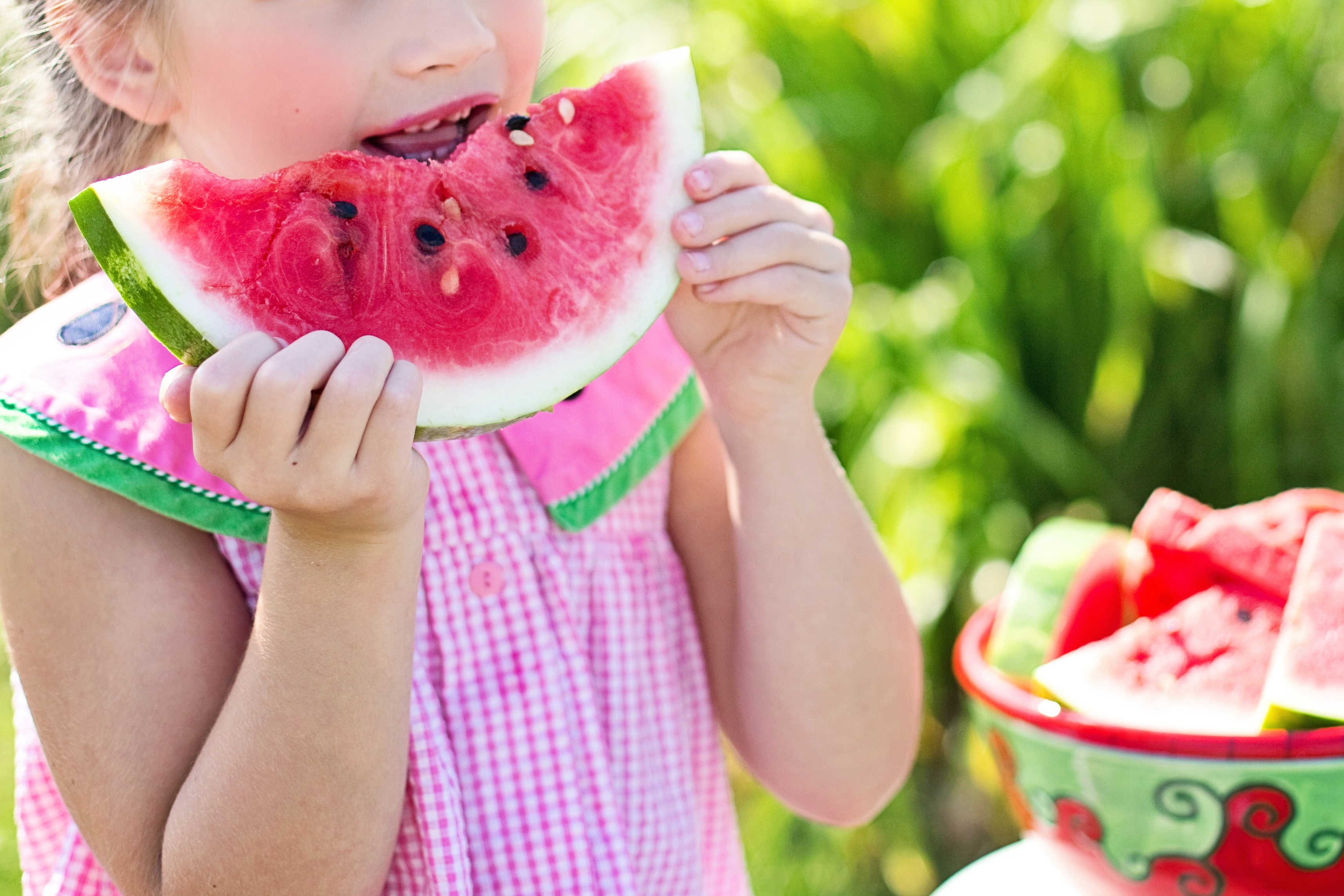 All food is fresh and cooked on site by our cook. This provides your child with a healthy, balanced and age appropriate diet which will meet your childs individual, medical, cultural and dietary needs. Individuals food allergies are clearly identified to staff and the cook. Where possible alternative foods will look similar to the food offered to the other children, this supports self-identity and integration. We support both breast and bottle-feeding and when your child shows signs of readiness for solid food we will discuss this with parents and implement weaning processes until your child is able to eat and drink independently.The winter and summer menus vary each week on a four week rota. This will be updated on the website and notice boards at nursery so that you can see what your child is due to eat that day. Food and fluid intake is monitored and reported to parents by the Named Key Person Babys dayDress Code: Please send your child to nursery in comfortable clothes that you do not mind getting dirty. Learning is a messy business! We encourage the children to wear aprons when painting and engaging in messy play but getting dirty is part of the learning process. Please send your child to nursery with a spare set of clothes, a waterproof coat and wellies to change into for daily outside learning.Outdoor activities:  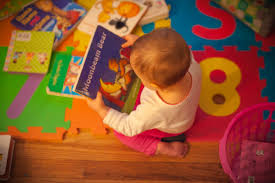 We have carefully planned and developed the outdoor provision to include many opportunities for your child to experience managed risk and challenge, they are encouraged to develop problem solving skills and try new physical activities in all outdoor areas. Some of the outdoor provision is undercover so we will use outdoors everyday. Fresh air and physical activity support many skills, learning and personal development including healthy lifestyles and good sleep.Toilet training:When your child shows obvious signs of being ready to progress from nappies we will discuss timing and processes of toilet training with parents and agree the transition to pull ups and pants. We have potties, child sized toilets and hand washing facilities to support this natural progression Behaviour: We understand the frustrations and emotions associated with the hard work of learning and are trained to provide positive interventions to promote positive behaviour and a caring and sharing attitude. We use every opportunity throughout the day to highlight positive behaviour and build self-esteem, self-confidence and self-regulation We respect children as individuals and will gently highlight negative behaviour and the impact a childs behaviour may have on others. We teach respect and tolerance and use behaviour management techniques including prevention, diversion and using positive praise, we provide positive role models at all times. Children will be expected to respect others and learn the impact of negative behaviour on others. We teach children manners, sharing and apologising. We will never punish a child. We may in extreme circumstances use a short time away from an activity with a member of staff to allow a child to calm down and regain their composure. We celebrateWe celebrate difference and inclusion and encourage all children to be accepting of others from different cultures, beliefs, ethnic backgrounds and abilities. We build self-image by celebrating individual strengths and unique backgrounds We support parents in their right to choose their childs faith, observance of that faith, specific cultural needs such as diet choice and dress codes and use of own home language including signing. Children who have Special Educational Needs, disabilities or health specific needs will have their individual needs assessed and supported by our staff and the SENCO (Special Educational Needs Coordinator). We work closely with both parents and other professionals to ensure each child’s progress is fully planned, supported, monitored, and recorded. Sleep:We aim to align with parents wishes for sleep, nap and rest times. However, we will also focus on your childs needs and may diverge from this if a child shows the need for sleep or naps. Children have their own bedding and comforter. Sleep checks are frequently carried out and recorded. Sleep and nap times will be recorded and reported to parents as this may be an early indication of a child becoming unwell or experiencing disturbed sleep either due to change of routine, events at home or developmental progression.Accidents/Incidents:There is an accident/ incident policy in place. Should a child have an accident during their time at the nursery then appropriate medical advice will be sought (if required). The incident will be recorded in detail and you will be informed.  First Aid: Whilst we try to keep risk of accident as low as possible, accidents do happen. All staff have Paediatric First Aid training which is regularly updated and any accidents and incidents will be treated with care and concern and shared with parents both verbally and in writing. All accidents and incidents will be recorded on Baby days and shared as needed. We will also use the record to review our provision and practice to ensure we continue to be aware of any new risks and ensure we put measures in place to eradicate or reduce the risk.Medications:All medications that require administering during nursery time will need to be clearly prescribed and labelled with name, date of birth and dosage. We will work closely with parents to ensure children’s medical needs are met. Medication care plans may also be implemented should your child require this.Illness:We teach personal hygiene to the children to reduce the risk of infectious illnesses, we also have high hygiene practices and all staff who serve food and the cook have undertaken food hygiene training. The nursery cleaning routines also supports prevention of infection and infection control. If your child is ill with an infectious disease or diahorrea and vomiting we ask that you do not send them to nursery. This reduces the risk of infection to other children and staff. We ask that the children are free from symptoms for 48hours. This complies with our infection control policies.Child protection:It is our duty to ensure all children in our care are protected from harm; to ensure we carry out this duty the nursery operates under strict child protection policy and procedures. All staff are DBS background checked and references obtained prior to commencing any work at the nursery. If there is a concern regarding your child, our procedure will be followed and social care may be contacted. Our policies are all in paper copy in the nursery and available to view on our website.Security:At the nursery the safety and security of your child is paramount. You will access the property after ringing the bell at the front door. Only members of staff can let you in and we ask parents not to hold the door open for other parents or visitors. We have security cameras installed to ensure the safety of your children. All visitors are required to sign in and out. We also operate a no staff mobile policy.Policies and proceduresWe have a comprehensive set of policies and procedures, which are available to parents/ carers, these will be shared with you when you child starts nursery and are always available in the office. We happy to discuss them at any time.Complaints/complements procedure: If you have any concerns or feel you need to complain then please contact a member of staff whom you feel confident to discuss your complaint or concern with.In the first instance this will usually be your childs Key Worker, however both the Director and Manager have an open door policy and are contactable in person or if you feel more comfortable via phone, messenger or e-mail. We find that if concerns are highlighted openly we are able to listen and that most concerns can be allayed before they become a complaint. We will discuss and implement change where we feel it will be beneficial to children in our care. We will feedback to parents and discuss how we have responded to your concern.If you feel that your concern is serious or may result in a compromising a childs welfare then please contact OFSTED  on  0300 123 1231We like to know how you feel we are doing our job and invite you to share your thoughts with us both verbally or in writing. If you feel we have been outstanding in our care and education then please e-mail, we highlight outstanding practice of our staff both in the nursery and with your permission on our website.Current Fees and opening hours 2020: We are open for 51 weeks of the year, excluding bank holidays. We have recently reviewed our opening hours. Our normal day runs from 8am – 6pm. The nursery can open from7 am and close at 7pm – on agreement and prior booking with the manager. Fees available on request.Government Nursery funding is available and supported for 2 and 3 year olds Their are two separate packages to access. We stretch the funding over 51 weeks of the year. Please ask staff for details.Employer childcare vouchers are acceptedTerms and conditions:A non refundable deposit of £50 will be paid to secure a place in the nursery.Fees will be paid monthly in advance by standing order.There will be a charge of £25 for fees that are paid late.Pick up and drop off times are from  8 – 6. Late fees will be charged at £1 per minute, payable on collection.Cancellation of nursery place will be made in writing with 4 weeks notice.Contact Us:449 Derby RoadNottinghamNG7 2EBPHONE    0115 8495593    07875121088E-Mail     info@tinyrobinsdaynursery.co.ukThank you for taking the time to find out more about us, we always welcome visits to the nursery and if you make an appointment we will ensure someone is free to show you around and discuss how we can meet your childcare needs